Выпускникам МКОУ Богучарской СОШ № 1 вручили аттестаты об окончании школы          21 июня 2014 года в Доме культуры «Юбилейный» прошло вручение аттестатов об окончании школы выпускникам МКОУ Богучарской СОШ № 1. В данном мероприятии принял участие председатель Территориальной избирательной комиссии Богучарского района Сергей Иванович ЗАИКИН. 
         Выступая перед собравшимися, он поздравил ребят с окончанием школы и вступлением во взрослую жизнь, пожелал им продолжить обучение в высших учебных заведениях и хорошо устроиться на работу по приобретенной специальности. Кроме того, Сергей Иванович напомнил, что никогда не нужно забывать своих преподавателей и родную школу. 
         В заключении мероприятия, Татьяне СИВОКОНЕВОЙ и Алине ЛОБОДИНОЙ были вручены дипломы от ТИК Богучарского района за активное участие в проводимых избирательной комиссией мероприятиях по повышению правовой культуры молодых и будущих избирателей.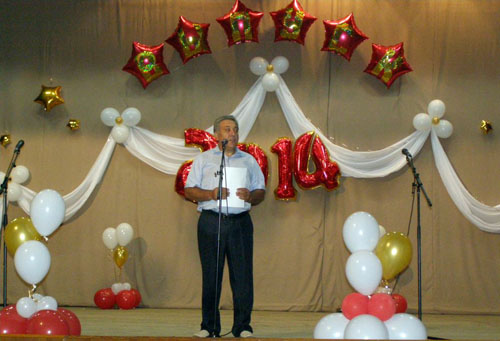 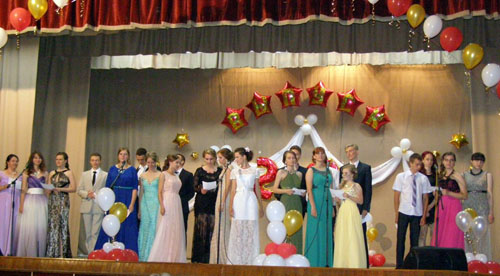 